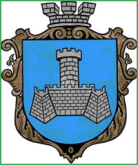 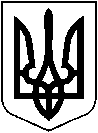                                                    УКРАЇНАХМІЛЬНИЦЬКА МІСЬКА РАДАВІННИЦЬКОЇ ОБЛАСТІ  Р О З П О Р Я Д Ж Е Н Н ЯМІСЬКОГО  ГОЛОВИ             Від “02”  листопада  2018  року                                              №408-рПро проведення в місті інтелектуальної гри брейн-ринг « До Дня української мови та писемності»З метою популяризації активної громадської позиції та любові до рідної батьківщини, та узагальнення набутих знань з предмету української мови керуючись ст. 42,59 Закону України «Про місцеве самоврядування в Україні»:1. Провести  09 листопада 2018 року  інтелектуальну гру брейн-ринг«До Дня української мови та писемності »  за участю команд  загальноосвітніх шкіл міста. 2. Організацію та проведення заходу доручити відділу у справах сім’ї та молоді міської ради.3. Затвердити Положення про проведення інтелектуальної гри брейн-ринг «До Дня української мови та писемності», та кошторис видатків для організації та проведення інтелектуальної гри брейн-ринг «До Дня української мови та писемності». ( Додаток 1, 2)4. Контроль за виконанням цього розпорядження покласти на заступника міського голови з питань діяльності виконавчих органів міської ради Сташка А.В., а супровід виконання доручити начальнику відділу у справах сім’ї та молоді міської ради П.І. Дем’янюку.Міський голова                                                    С.Б. РедчикС. МаташА. СташкоН. БуликоваП. Дем’янюкДодаток 1                                                                                               до розпорядженняміськогоголовивід «02»листопада 2018 р. № 408-р П О Л О Ж Е Н Н Япро проведенняінтелектуальноїгрибрейн-ринг«До Дня української мови та писемності»І. МЕТА І  ЗАВДАННЯ- повторити й узагальнити вивчений матеріал про українську мову та писемність;- усвідомити значення української мови та писемності, для себе особисто;- розвивати інтерес до поглибленого вивчення рідної мови та писемності.ІІ. ДАТА, ЧАС І МІСЦЕ ПРОВЕДЕННЯІнтелектуальна гра проводиться  09 листопада  2018 року  о 15.00 год в                           приміщенні центральної районної бібліотеки для дорослих.  ІІІ. УЧАСНИКИ КОНКУРСУ.В інтелектуальній грі приймають участь команди   загальноосвітніх шкіл міста. Склад команди 5 учнів.IV. УМОВИ ПРОВЕДЕННЯ.4.1. Жеребкування гри проводить ведучий безпосередньо перед початком етапу.4.2. Етап складається з певної кількості геймів. У геймі одночасно беруть участь тільки дві команди, які визначаються шляхом жеребкування.4.3. Якщо форма проведення етапу містить груповий турнір, за перемогу команді нараховується 2 очки, за нічию – 1 очко, за програш – 0 очок. 4.4.Завдання команд – своєчаснодатиправильнувідповідь на запитання, яке задав ведучий. За кожнуправильнувідповідь команда отримуєоднеігрове очко. 4.5.Відповідідаютьсяусно.4.6.Ведучийзадаєзапитання, післячоголунаєзвуковий сигнал, якийсвідчить про початок відліку часу, рівно 60 секунд.4.7.Відповідь на запитаннядаєпредставниккоманди, яка першоюнатиснула кнопку протягом 60 секунд після початку відліку часу. - У разі фальстарту (кнопка натиснута до початку гейму)команда позбавляється права відповідати на поставлене запитання.- Уразіправильноївідповіді на запитання команда отримуєоднеігрове очко, післячогозвучитьнаступнезапитанняабозакінчується гейм (у випадкуостанньогозапитання гейму). Гейм закінчується коли одна із команд набирає 5 балів, вразірахунку 3:0 гейм закінчується на користь команди з більшим балом.- Уразінеправильноївідповідікоманді-суперникунадається 20 секунд для обговорення, протягомякихпредставникцієїкомандидаєвідповідь, попередньонатиснувши на кнопку.- Уразінеправильноївідповідіобох команд на запитаннянікому не нараховується очко і в наступному раунді розігрується вже 2 очка, в разі не правильної відповіді і на нього, за наступну правильну відповідь – 3  очка  і т.д. до 5 очок. Якщо дві команди не знайшли правильної відповіді на 5 запитань підряд, вони дискваліфікуються і покидають гру. Ведучийможеоголоситиправильнувідповідь на данезапитанняабо перенести розіграшцьогозапитання в наступнігейми.4.8. Відповідь вважається неправильною, якщо:- не розкриває суті запитання з достатнім ступенем конкретизації (необхідна ступінь конкретизації повинна бути вказана у запитанні чи визначається Суддівською колегією);- у відповіді допущені грубі помилки (неправильно названі імена, прізвища, назви, дати, спосіб дії і т.д.), що спотворюють чи змінюють суть відповіді.4.9. У випадку підказки із залу під час обговорення запитання відповідне питання знімається і змінюється на інше. 4.10.Переможцем гейму вважається команда, яка набрала найбільшукількістьочок. У разіоднаковоїкількостіочокпереможцявизначаєсеріядодатковихзапитань4.11.За підсумкамиетапуобов’язковим є визначенняволодарів 1-4місць.V. НАГОРОДЖЕННЯ.Команди - переможці (1-4 місця) нагороджуються грамотами виконкому міської ради та  призами.Міський голова                        С.Б.Редчик                                                                                                        Додаток № 2до  розпорядження міського голови                                                                                від «02» листопада 2018 р. №408-рКОШТОРИСвидатків дляорганізації та проведенняінтелектуальноїгрибрейн-ринг «  До Дня української мови та писемності»Міський голова                                                        С.Б.Редчик№з/пНазва видатківКФКВКЕКВСума1. Блокноти, грамоти3131432210500 грн.